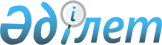 О внесении изменений и дополнений в решение маслихата от 25 декабря 2007 года N 4-4 "О городском бюджете на 2008 год"
					
			Утративший силу
			
			
		
					Решение Уральского городского маслихата Западно-Казахстанской области от 23 октября 2008 года N 12-2. Зарегистрировано Управлением юстиции города Уральска Западно-Казахстанской области 30 октября 2008 года N 7-1-116. Утратило силу - решением Уральского городского маслихата Западно-Казахстанской области от 31 марта 2009 года N 15-9       Сноска. Утратило силу - Решением Уральского городского маслихата Западно-Казахстанской области от 31.03.2008 N 15-9.      В соответствии с пунктом 1 статьи 111 Бюджетного кодекса Республики Казахстан, подпунктом 1) пункта 1 статьи 6 Закона Республики Казахстан "О местном государственном управлении в Республике Казахстан", Уральский городской маслихат РЕШИЛ:



      1. Внести в решение Уральского городского маслихата "О городском бюджете на 2008 год" от 25 декабря 2007 года N 4-4 (зарегистрировано в Реестре государственной регистрации нормативных правовых актов за N 7-1-78, опубликованное 17 января 2008 года в газете "Жайық үні" и 17 января 2008 года, 31 января 2008 года, 7 февраля 2008 года, 14 февраля 2008 года, 21 февраля 2008 года в газете "Пульс города"), с изменениями и дополнениями, внесенными решением Уральского городского маслихата от 6 марта 2008 года N 5-2 "О внесении изменений и дополнений в решение маслихата от 25 декабря 2007 года N 4-4 "О городском бюджете на 2008 год" (зарегистрировано в Реестре государственной регистрации нормативных правовых актов за N 7-1-83, опубликованное 17 апреля 2008 года, 24 апреля 2008 года, 8 мая 2008 года в газете "Жайық үні" N 16, N 17, N 19 и 10 апреля 2008 года, 17 апреля 2008 года, 24 апреля 2008 года в газете "Пульс города" N 15, N 16, N 17), решением Уральского городского маслихата от 27 мая 2008 года N 8-3 "О внесении изменений и дополнений в решение маслихата от 25 декабря 2007 года N 4-4 "О городском бюджете на 2008 год" (зарегистрировано в Реестре государственной регистрации нормативных правовых актов за N 7-1-91, опубликованное 12 июня 2008 года, 19 июня 2008 года, 26 июня 2008 года в газете "Жайық үні"  N 24, N 25 , N 26 и 12 июня 2008 года, 19 июня 2008 года, 26 июня 2008 года в газете "Пульс города" N 24, N 25 , N 26), решением Уральского городского маслихата от 12 августа 2008 года N 10-2 "О внесении изменений и дополнений в решение маслихата от 25 декабря 2007 года N 4-4 "О городском бюджете на 2008 год" (зарегистрировано в Реестре государственной регистрации нормативных правовых актов за N 7-1-109, опубликованное 28 августа 2008 года, 4 сентября 2008 года, 11 сентября 2008 года в газете "Жайық үні" N 35, N 36, N 37 и 28 августа 2008 года, 4 сентября 2008 года, 11 сентября 2008 года в газете "Пульс города" N 35, N 36, N 37) следующие изменения и дополнения:



      пункт 1 изложить в следующей редакции:

      "1. Утвердить городской бюджет на 2008 год согласно приложению 1 в следующих объемах:

      1) доходы - 14 524 944 тысячи тенге, в том числе по:

      налоговым поступлениям - 5 426 909 тысячи тенге;

      неналоговым поступлениям - 138 497 тысяч тенге;

      поступлениям от продажи основного капитала - 2 685 050 тысяч тенге;

      поступлениям трансфертов - 6 274 488 тысячи тенге;

      2) затраты - 13 257 780 тысяч тенге;

      3) операционное сальдо - 1 267 164 тысячи тенге;

      4) чистое бюджетное кредитование - 0;

      5) сальдо по операциям с финансовыми активами - 0;

      6) дефицит (профицит) бюджета - 1 267 164 тысячи тенге;

      7) финансирование дефицита (использование профицита) бюджета - -1 267 164 тысячи тенге, в том числе:

      поступления займов - 305 382 тысячи тенге;

      погашение займов - -1 793 022 тысячи тенге;

      движение остатков бюджетных средств - 220 476 тысяч тенге";



      в пункте 6:

      цифру "106 031" заменить цифрой "126 031";

      цифру "30 182" заменить цифрой "39 300";

      цифру "69 515" заменить цифрой "77 397";

      цифру "6 334" заменить цифрой "9 334";



      в пункте 8:

      цифру "10 176" заменить цифрой "9 676";

      цифру "195 210" заменить цифрой "234 394";

      слова ", на проведение капитального ремонта здания, находящегося в коммунальной собственности, – 130 000 тысяч тенге" заменить словами: ", на проведение капитального ремонта здания, находящегося в коммунальной собственности – 104 530 тысяч тенге";

      слова ", на капитальный ремонт здания, передаваемого в коммунальную собственность, – 230 000 тысяч тенге"  заменить словами: ", на капитальный ремонт 2-х зданий, передаваемых в коммунальную собственность, – 230 000 тысяч тенге";

      слова ", на изготовление ПСД и строительство жилого дома для малосемейных – 100 000 тысяч тенге" заменить словами: ", на изготовление ПСД и строительство жилого дома для малосемейных – 35 832 тысячи тенге";

      слова ", на приобретение спецтехники для ГКП "Орал Су Арнасы" - 37 000 тысяч тенге" заменить словами: ", на приобретение спецтехники для ГКП "Орал Су Арнасы" - 126 000 тысяч тенге";

      слова ", на ремонт уличного освещения – 37 816 тысяч тенге" заменить словами:  ", на ремонт уличного освещения – 38 603 тысячи тенге";

      после слов "на установку билбордов, мегасайтов – 67 116 тысяч тенге"  дополнить словами следующего содержания: ", на проведение реконструкции здания, находящегося в коммунальной собственности – 25 470 тысяч тенге, на капитальный ремонт школы N41 – 18 000 тысяч тенге, на замену бордюров – 4 000 тысяч тенге, на ремонт тротуаров – 4 000 тысяч тенге, на средний и текущий ремонт дорог – 98 300 тысяч тенге, на приобретение спецтехники – 107 084 тысячи тенге, на строительство монумента "Европа-Азия" - 45 000 тысяч тенге, на оформление улиц города и аэропорта и изготовление банеров – 5 616 тысяч тенге, на берегоукрепительные работы в парке имени Кирова – 4 600 тысяч тенге, на изготовление ПСД теплотрассы и линии электропередачи от новой ГТС до микрорайонов города Уральска – 30 000 тысяч тенге, на развитие теплоэнергетической системы – 300 000 тысяч тенге";

      слова ", на реконструкцию и ремонт аварийных участков канализационных коллекторов города Уральска – 690 000 тысяч тенге" исключить;



      приложения 1, 2, 3, 4 к указанному решению изложить в новой редакции согласно приложениям 1, 2, 3, 4 к настоящему решению.



      2. Отделу финансов города Уральска внести соответствующие изменения в сводный план финансирования бюджетных программ по платежам и сводный план финансирования бюджетных программ по обязательствам.



      3. Контроль за исполнением данного решения возложить на постоянную комиссию по экономике, бюджету и финансам.



      4. Данное решение вводится в действие со 1 января 2008 года.      Председатель 12-й внеочередной сессии 

      Уральского городского маслихата       Секретарь Уральского городского маслихата

Приложение 1

к решению Уральского

городского маслихата

от 23 октября 2008 года N 12-2       Приложение 1

к решению Уральского

городского маслихата

от 25 декабря 2007 года N 4-4 Бюджет города Уральска на 2008 годтыс. тенге

Приложение 2

к решению Уральского

городского маслихата

от 23 октября 2008 года N 12-2      Приложение 2

к решению Уральского

городского маслихата

от 25 декабря 2007 года N 4-4 Перечень бюджетных программ развития

городского бюджета на 2008 год

с разделением на бюджетные программы,

направленные на реализацию бюджетных

инвестиционных проектов (программ)

и на формирование или увеличение

уставного капитала юридических  лиц

Приложение 3

к решению Уральского

городского маслихата

от 23 октября 2008 года N 12-2      Приложение 3

к решению Уральского

городского маслихата

от 25 декабря 2007 года N 4-4 Перечень бюджетных программ,

не подлежащих секвестру в процессе

исполнения городского бюджета на 2008 год

Приложение 4

к решению Уральского

городского маслихата

от 23 октября 2008 года N 12-2      Приложение 4

к решению Уральского

городского маслихата

от 25 декабря 2007 года N 4-4 Перечень бюджетных программ

поселковых округов на 2008 год
					© 2012. РГП на ПХВ «Институт законодательства и правовой информации Республики Казахстан» Министерства юстиции Республики Казахстан
				КатегорияКатегорияКатегорияКатегорияКатегорияКатегорияСуммаКласс                   НаименованиеКласс                   НаименованиеКласс                   НаименованиеКласс                   НаименованиеКласс                   НаименованиеСуммаПодклассПодклассПодклассПодклассСуммаСпецификаСпецификаСпецификаСуммаІ.Доходы14 524 9441Налоговые поступления5 426 90901Подоходный налог2 104 4642Индивидуальный подоходный налог2 104 46403Социальный налог1 935 1871Социальный налог1 935 18704Hалоги на собственность937 7221Hалоги на имущество634 9673Земельный налог88 1354Hалог на транспортные средства214 4455Единый земельный налог17505Внутренние налоги на товары,

работы и услуги272 2172Акцизы112 4223Поступления за использование

природных и других ресурсов48 0004Сборы за ведение 

предпринимательской

и профессиональной деятельности111 79507Прочие налоги01Прочие налоги008Обязательные платежи, взимаемые 

за совершение юридически значимых  действий и (или) выдачу документов уполномоченными на то 

государственными органами или 

должностными лицами177 3191Государственная пошлина177 3192Неналоговые поступления138 49701Доходы от государственной 

собственности10 7561Поступления части чистого дохода 

государственных предприятий2565Доходы от аренды имущества, 

находящегося в государственной 

собственности10 5009Прочие доходы от государственной 

собственности002Поступления от реализации товаров  (работ.услуг) гос.учреждениям, финансируемыми из гос.бюджета2831Поступления от реализации товаров  (работ.услуг) гос.учреждениям, финансируемыми из гос.бюджета28304Штрафы, пеня, санкции, взыскания,  налагаемые государственными учреждениями, финансируемыми из государственного бюджета, а также содержащимися и финансируемыми из бюджета (сметы расходов) Национального Банка Республики Казахстан  107 6181Штрафы, пеня, санкции, взыскания, налагаемые государственными учреждениями, финансируемыми из государственного бюджета, а также содержащимися и финансируемыми из бюджета (сметы расходов) Национального Банка Республики Казахстан заисключением поступлений от предприятий нефтянного сектора  107 61806Прочие неналоговые поступления19 8401Прочие неналоговые поступления19 8403Поступления от продажи основного капитала2 685 05001Продажа государственного имущества, закрепленного за государственными учреждениями2 387 5501Продажа государственного имущества, закрепленного за государственными учреждениями2 387 55003Продажа земли и нематериальных активов297 5001Продажа земли297 5004Поступления трансфертов6 274 48802Трансферты из вышестоящих органов государственного управления6 274 4882Трансферты из областного бюджета6 274 488Функциональная группаФункциональная группаФункциональная группаФункциональная группаФункциональная группаФункциональная группаСуммаФункциональная подгруппаФункциональная подгруппаФункциональная подгруппаФункциональная подгруппаФункциональная подгруппаСуммаАдминистратор бюджетных программАдминистратор бюджетных программАдминистратор бюджетных программАдминистратор бюджетных программСуммаПрограммаПрограммаПрограммаСуммаПодпрограммаПодпрограммаСуммаНаименованиеСуммаІІ.Затраты13 257 7801Государственные услуги общего характера183 88101Представительные, исполнительные и другие органы, выполняющие общие функции государственного управления117 522112Аппарат маслихата района (города областного значения)18 802001Обеспечение деятельности маслихата района (города областного значения)18 802122Аппарат акима района (города областного значения)67 149001Обеспечение деятельности акима района (города областного значения)67 149123Аппарат акима района в городе, города районного значения, поселка, аула (села), аульного (сельского) округа31 571001Функционирование аппарата акима района в городе, города районного значения, поселка, аула (села), аульного (сельского) округа31 57102Финансовая  деятельность41 400452Отдел финансов района (города областного значения)41 400001Обеспечение деятельности отдела финансов17 085003000Проведение оценки имущества в целях налогообложения5 743004000Организация работы по выдаче разовых талонов и обеспечение полноты сбора сумм от реализации разовых талонов18 572010000Организация приватизации коммунальной собственности0011000Учет, хранение, оценка и реализация имущества, поступившего в коммунальную собственность005Планирование и статистическая деятельность18 791453Отдел экономики и бюджетного планирования района (города областного значения)18 791001Обеспечение деятельности отдела экономики и бюджетного планирования18 79109Прочие государственные услуги общего характера6 168122Аппарат акима района (города областного значения)6 168008Обучение государственных служащих компьютерной грамотности6 1682Оборона9 50401Военные нужды9 504122Аппарат акима района (города областного значения)9 504005000Мероприятия в рамках исполнения всеобщей воинской обязанности9 50402Организация работы по чрезвычайным ситуациям0122Аппарат акима района (города областного значения)0006Предупреждение и ликвидация чрезвычайных ситуаций маштаба района (города областного значения)03Общественный порядок, безопасность, правовая, судебная, уголовно-исполнительная деятельность105 65101Правоохранительная деятельность105 651458Отдел жилищно-коммунального хозяйства, пассажирского транспорта и автомобильных дорог района (города областного значения)105 651021000Эксплуатация оборудования и средств по регулированию дорожного движения в населенных пунктах105 6514Образование5 446 26501Дошкольное воспитание и обучение937 666464Отдел образования района (города областного значения)937 666009000Обеспечение деятельности организаций дошкольного воспитания и обучения937 66602Начальное, основное среднее и общее среднее образование3 213 854464Отдел образования района (города областного значения)3 213 854003Общеобразовательное обучение2 784 063006000Дополнительное образование для детей207 817010Внедрение системы интерактивного обучения в государственной системе начального, основного среднего и общего среднего образования221 97409Прочие услуги в области образования1 294 745464Отдел образования района (города областного значения)109 066001Обеспечение деятельности отдела образования14 239004000Информатизация системы образования в государственных учреждениях образования района (города областного значения)22 295005000Приобретение и доставка учебников, учебно-методических комплексов для государственных учреждений образования района (города областного значения)51 279007000Проведение школьных олимпиад, внешкольных мероприятий и конкурсов районного (городского) масштаба1 284116Развитие человеческого капитала в рамках электронного правительства19 969467Отдел строительства района (города областного значения)1 185 679002Развитие объектов образования1 185 6796Социальная помощь и социальное обеспечение484 09402Социальная помощь428 653451Отдел занятости и социальных программ района (города областного значения)384 491002Программа занятости96 030005Государственная адресная социальная помощь10 350006000Жилищная помощь51 500007000Социальная помощь отдельным категориям нуждающихся граждан по решениям местных представительных органов100 811008Социальная поддержка военнослужащих внутренних войск и срочной службы7 560010000Материальное обеспечение детей-инвалидов, воспитывающихся и обучающихся на дому9 676014000Оказание социальной помощи нуждающимся гражданам на дому36 182016Государственные пособия на детей до 18 лет31 819017000Обеспечение нуждающихся инвалидов обязательными гигиеническими средствами и предоставление услуг специалистами жестового языка, индивидуальными помощниками в соответствии с индивидуальной программой реабилитации инвалида40 563464Отдел образования района (города областного значения)44 162008Социальная поддержка обучающихся и воспитанников организаций образования очной формы обучения44 16209Прочие услуги в области социальной помощи и социального обеспечения55 441451Отдел занятости и социальных программ района (города областного значения)55 441001Обеспечение деятельности отдела занятости и социальных программ40 570011000Оплата услуг по зачислению, выплате и доставке пособий и других социальных выплат1 328013000Социальная адаптация лиц, не имеющих определенного местожительства13 5437Жилищно-коммунальное хозяйство4 364 75201Жилищное хозяйство2 378 142458Отдел жилищно-коммунального хозяйства, пассажирского транспорта и автомобильных дорог района (города областного значения)8 586002000Изъятие, в том числе путем выкупа земельных участков для государственных надобностей и связанное с этим отчуждение недвижимого имущества0003000Организация сохранения государственного жилищного фонда8 586004Обеспечение жильем отдельных категорий граждан0005000Снос аварийного и ветхого жилья0006000Мероприятия, направленные на поддержание сейсмоустойчивости жилых зданий, расположенных в сейсмоопасных регионах Республики Казахстан0467Отдел строительства района (города областного значения)2 369 556003Строительство жилья1 123 579004Развитие и обустройство инженерно-коммуникационной инфраструктуры1 245 97702Коммунальное хозяйство110 770458Отдел жилищно-коммунального хозяйства, пассажирского транспорта и автомобильных дорог района (города областного значения)0012000Функционирование системы водоснабжения и водоотведения0467Отдел строительства района (города областного значения) 110 770005Развитие объектов коммунального хозяйства90 770006Развитие системы водоснабжения20 00003Благоустройство населенных пунктов1 875 840458Отдел жилищно-коммунального хозяйства, пассажирского транспорта и автомобильных дорог района (города областного значения)1 597 211015000Освещение улиц в населенных пунктах203 126016000Обеспечение санитарии населенных пунктов889 949017000Содержание мест захоронений и захоронение безродных2 575018000Благоустройство и озеленение населенных пунктов501 561467Отдел строительства района (города областного значения) 278 629007Развитие объектов благоустройства278 6298Культура, спорт, туризм и информационное пространство477 26801Деятельность в области культуры381 023455Отдел культуры и развития языков района (города областного значения)381 023003000Поддержка культурно-досуговой работы381 023467Отдел строительства района (города областного значения) 0011Развитие объектов культуры002Спорт10 424465Отдел физической культуры и спорта района (города областного значения)10 424005000Развитие массового спорта и национальных видов спорта600006000Проведение спортивных соревнований на районном (города областного значения ) уровне7 267007000Подготовка и участие членов  сборных команд района (города областного значения) по различным видам спорта на областных спортивных соревнованиях2 557467Отдел строительства района (города областного значения) 0008Развитие объектов физической культуры и спорта003Информационное пространство66 128455Отдел культуры и развития языков района (города областного значения)44 334006000Функционирование районных (городских) библиотек43 229007000Развитие государственного языка и других языков народа Казахстана1 105456Отдел внутренней политики района (города областного значения)21 794002Проведение государственной информационной политики через средства массовой информации21 79409Прочие услуги по организации культуры, спорта, туризма  и информационного пространства19 693455Отдел культуры и развития языков района (города областного значения)6 992001Обеспечение деятельности отдела культуры и развития языков6 992456Отдел внутренней политики района (города областного значения)8 789001Обеспечение деятельности отдела внутренней политики8 789003000Реализация региональных программ в сфере молодежной политики0465Отдел физической культуры и спорта района (города областного значения)3 912001Обеспечение деятельности отдела физической культуры и спорта3 9129Топливно-энергетический комплекс и недропользование009Прочие услуги в области топливно-энергетического комплекса и недропользования0467Отдел строительства района (города областного значения) 0009Развитие теплоэнергетической системы010Сельское, водное, лесное, рыбное хозяйство, особоохраняемые природные территории, охрана окружающей среды и животного мира, земельные отношения24 88901Сельское хозяйство14 749462Отдел сельского хозяйства района(города областного значения)5 049001Обеспечение деятельности отдела сельского хозяйства4 459003000Обеспечение функционирования скотомогильников (биотермических ям)590004000Организация санитарного убоя больных животных005000Возмещение владельцам стоимости изымаемых и уничтожаемых больных животных, продуктов и сырья животного происхождения467Отдел строительства района (города областного значения) 9 700010000Развитие объектов сельского хозяйства9 70002Водное хозяйство0467Отдел строительства района (города областного значения) 0012Развитие системы водоснабжения006Земельные отношения10 140463Отдел земельных отношений района(города областного значения)10 140001Обеспечение деятельности отдела земельных отношений10 140002000Работы по переводу сельскохозяйственных угодий из одного вида в другой004000Организация работ по зонированию земель006000Землеустройство, проводимое при установлении границ городов районного значения, районов в городе, поселков, аулов (сел), аульных (сельских) округов11Промышленность, архитектурная, градостроительная и строительная деятельность341 26402Архитектурная, градостроительная и строительная деятельность341 264467Отдел строительства района (города областного значения) 244 254001Обеспечение деятельности отдела строительства244 254468Отдел архитектуры и градостроительства района (города областного значения) 97 010001Обеспечение деятельности отдела архитектуры и градостроительства11 010002000Создание информационных систем83 000003000Разработка схем градостроительного развития территории района, генеральных планов городов районного (областного) значения, поселков и иных сельских населенных пунктов3 00012Транспорт и коммуникации481 84501Автомобильный транспорт476 495458Отдел жилищно-коммунального хозяйства, пассажирского транспорта и автомобильных дорог района (города областного значения)476 495022Развитие транспортной инфраструктуры45 000023Обеспечение функционирования автомобильных дорог431 49509Прочие услуги в сфере транспорта и коммуникаций5 350458Отдел жилищно-коммунального хозяйства, пассажирского транспорта и автомобильных дорог района (города областного значения)5 350024000Организация внутрипоселковых 

(внутригородских) внутрирайонных общественных пассажирских перевозок5 35013Прочие1 283 96503Поддержка предпринимательской деятельности и защита конкуренции12 473469Отдел предпринимательства района 

(города областного значения)12 473001Обеспечение деятельности отдела предпринимательства5 473003000Поддержка предпринимательской деятельности7 00009Прочие1 271 492452Отдел финансов района (города областного значения)977 919012Резерв местного исполнительного органа района (города областного значения) 126 031014000Формирование или увеличение уставного капитала юридических лиц851 888458Отдел жилищно-коммунального хозяйства, пассажирского транспорта и автомобильных дорог района (города областного значения)293 573001Обеспечение деятельности отдела жилищно-коммунального хозяйства, пассажирского транспорта и автомобильных дорог293 57314Обслуживание долга001Обслуживание долга0452Отдел финансов района (города областного значения)0005Обслуживание долга местных исполнительных органов015Трансферты54 40201Трансферты54 402452Отдел финансов района (города областного значения)54 402006000Возврат неиспользованных 

(недоиспользованных) целевых трансфертов54 402007000Бюджетные изъятия008Трансферты в Национальный фонд Республики Казахстан0III. ОПЕРАЦИОННОЕ САЛЬДО1 267 164IV. ЧИСТОЕ БЮДЖЕТНОЕ КРЕДИТОВАНИЕV. САЛЬДО ПО ОПЕРАЦИЯМ С ФИНАНСОВЫМИ АКТИВАМИ0Приобретение финансовых активов0VI. ДЕФИЦИТ (ПРОФИЦИТ) БЮДЖЕТА1 267 164VII. ФИНАНСИРОВАНИЕ ДЕФИЦИТА (ИСПОЛЬЗОВАНИЕ ПРОФИЦИТА) БЮДЖЕТА-1 267 164Функциональная группаФункциональная группаФункциональная группаФункциональная группаФункциональная группаФункциональная группаФункциональная группаФункциональная подгруппаФункциональная подгруппаФункциональная подгруппаФункциональная подгруппаФункциональная подгруппаФункциональная подгруппаАдминистратор бюджетных программАдминистратор бюджетных программАдминистратор бюджетных программАдминистратор бюджетных программАдминистратор бюджетных программПрограммаПрограммаПрограммаПрограммаНаименование12345671Государственные услуги общего характера09Прочие государственные услуги общего характера122Аппарат акима района (города областного значения)008Обучение государственных служащих компьютерной грамотности4Образование09Прочие услуги в области образования464Отдел образования района (города областного значения)004Информатизация системы образования в государственных учреждениях образования района (города районного значения)116Развитие человеческого капитала в рамках электронного правительства467Отдел строительства района (города областного значения)002Развитие объектов образования7Жилищно-коммунальное хозяйство01Жилищное хозяйство467Отдел строительства района (города областного значения)004Развитие и обустройство инженерно-коммуникационной инфраструктуры02Коммунальное хозяйство467Отдел строительства района (города областного значения)005Развитие объектов коммунального хозяйства006Развитие системы водоснабжения03Благоустройство населенных пунктов467Отдел строительства района (города областного значения)007Развитие объектов благоустройства8Культура, спорт, туризм и информационное пространство01Деятельность в области культуры467Отдел строительства района (города областного значения)011Развитие объектов культуры02Спорт467Отдел строительства района (города областного значения)008Развитие объектов физической культуры и спорта9Топливно-энергетический комплекс и недропользование09Прочие услуги в области топливно-энергетического комплекса и недропользования467Отдел строительства района (города областного значения)009Развитие теплоэнергетической системы10Сельское, водное, лесное, рыбное хозяйство, особо охраняемые природные территории, охрана окружающей среды и животного мира, земельные отношения01Сельское  хозяйство467Отдел строительства района (города областного значения)010Развитие объектов сельского хозяйства02Водное хозяйство467Отдел строительства района (города областного значения)012Развитие системы водоснабжения11Промышленность, архитектурная, градостроительная и строительная деятельность02Архитектурная, градостроительная и строительная деятельность468Отдел архитектуры и градостроительства района (города областного значения) 002Создание информационных систем12Транспорт и коммуникации01Автомобильный транспорт458Отдел жилищно-коммунального хозяйства, пассажирского транспорта и автомобильных дорог района (города областного значения)022Развитие транспортной инфраструктурыинвестиционные программыинвестиционные программыинвестиционные программыинвестиционные программыинвестиционные программыинвестиционные программыинвестиционные программы7Жилищно-коммунальное хозяйство01Жилищное хозяйство467Отдел строительства района (города областного значения)003Строительство жильяинвестиции на формирование или увеличение

уставного капитала юридических лицинвестиции на формирование или увеличение

уставного капитала юридических лицинвестиции на формирование или увеличение

уставного капитала юридических лицинвестиции на формирование или увеличение

уставного капитала юридических лицинвестиции на формирование или увеличение

уставного капитала юридических лицинвестиции на формирование или увеличение

уставного капитала юридических лицинвестиции на формирование или увеличение

уставного капитала юридических лиц13Прочие09Прочие452Отдел финансов района (города областного значения)014Формирование или увеличение уставного капитала юридических лицФункциональная группаФункциональная группаФункциональная группаФункциональная группаФункциональная группаФункциональная группаФункциональная группаФункциональная подгруппаФункциональная подгруппаФункциональная подгруппаФункциональная подгруппаФункциональная подгруппаФункциональная подгруппаАдминистратор бюджетных программАдминистратор бюджетных программАдминистратор бюджетных программАдминистратор бюджетных программАдминистратор бюджетных программПрограммаПрограммаПрограммаПрограммаНаименование12345674Образование02Начальное, основное среднее и общее среднее образование464Отдел образования района (города областного значения)003Общеобразовательное обучениеФункциональная группаФункциональная группаФункциональная группаФункциональная группаФункциональная группаФункциональная группаФункциональная группаФункциональная подгруппаФункциональная подгруппаФункциональная подгруппаФункциональная подгруппаФункциональная подгруппаФункциональная подгруппаАдминистратор бюджетных программАдминистратор бюджетных программАдминистратор бюджетных программАдминистратор бюджетных программАдминистратор бюджетных программПрограммаПрограммаПрограммаПрограммаНаименование12345671Государственные услуги общего характера01Представительные, исполнительные и другие органы, выполняющие общие функции  государственного управления123Аппарат акима района в городе, города районного значения, поселка, аула (села), аульного (сельского) округа001Функционирование аппарата акима Зачаганского поселкового округаФункционирование аппарата акима Круглоозерновского поселкового округаФункционирование аппарата акима Деркульского поселкового округаФункционирование аппарата акима Желаевского поселкового округа